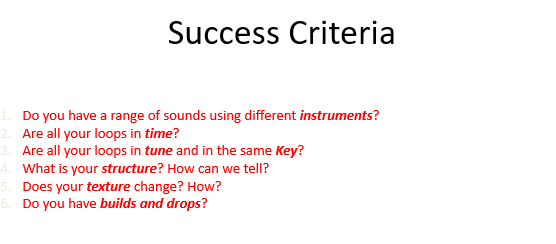 What will we be learning?How can we use small musical ideas to create an authentic EDM track?Year 8 KS3 Music – EDM Why this? Why now?Students have previously focused on Pop music as a class and small groups in previous topics such as Find Your Voice vocal project and the Ukulele topic. This topic will allow students to explore how small musical ideas can be used to create an overall sound. Analysing and studying EDM music will allow students to understand how structure and texture can be used effectively to make a piece exciting and engaging for a listener, despite the ideas being small and repetitive.  Students create their own arrangement of an established EDM track using professional music software (Cubase) that is used in the music industry. Students also get to pick and choose their own loops to create their own composition.  Furthermore, students learn how to use music software as an instrument, getting a deeper understanding of a music producer role.Previous Learning – Find Your Voice KS3; Ukulele KS3 Future Learning –  Performance 1 and 2 - My Music KS3; Ensemble and Solo Performance KS4; AOS1 Free Composition and Set Brief Composition KS4; AOS5 Conventions of Pop KS4; Area of Study B – Pop and Rock KS5; Music Production KS5Key Words:EDMTexture (thick and thin)BPMStructureIntroductionVerseChorusBridgeOutroBass lineHarmony/chordsVocal lineMelodyDropCubaseImportAudio QuantizeTracksBarsEffects – fade in/outWhat will we learn?Students will study and develop an understanding of the following: How to use DAW/music software (Cubase) confidently using pre-composed loops.How to arrange loops musically and stylistically using EDM music as their inspiration. Understand and explore how music is created, produced and communicated through pitch, duration, dynamics, tempo, timbre, texture, structureHow to arrange music on their own and with others using music technology Extend and develop musical ideas by drawing on different structures and texturesWhat will we learn?Students will study and develop an understanding of the following: How to use DAW/music software (Cubase) confidently using pre-composed loops.How to arrange loops musically and stylistically using EDM music as their inspiration. Understand and explore how music is created, produced and communicated through pitch, duration, dynamics, tempo, timbre, texture, structureHow to arrange music on their own and with others using music technology Extend and develop musical ideas by drawing on different structures and texturesKey Words:EDMTexture (thick and thin)BPMStructureIntroductionVerseChorusBridgeOutroBass lineHarmony/chordsVocal lineMelodyDropCubaseImportAudio QuantizeTracksBarsEffects – fade in/outWhat opportunities are there for wider study?Music Enrichment:Cubase club; RSL music examsFurther listening/reading:  MyHighcliffe Music Page which can be found hereWhat opportunities are there for wider study?Music Enrichment:Cubase club; RSL music examsFurther listening/reading:  MyHighcliffe Music Page which can be found hereKey Words:EDMTexture (thick and thin)BPMStructureIntroductionVerseChorusBridgeOutroBass lineHarmony/chordsVocal lineMelodyDropCubaseImportAudio QuantizeTracksBarsEffects – fade in/outHow will I be assessed?Cubase arrangement How will I be assessed?Cubase arrangement Key Words:EDMTexture (thick and thin)BPMStructureIntroductionVerseChorusBridgeOutroBass lineHarmony/chordsVocal lineMelodyDropCubaseImportAudio QuantizeTracksBarsEffects – fade in/out